Т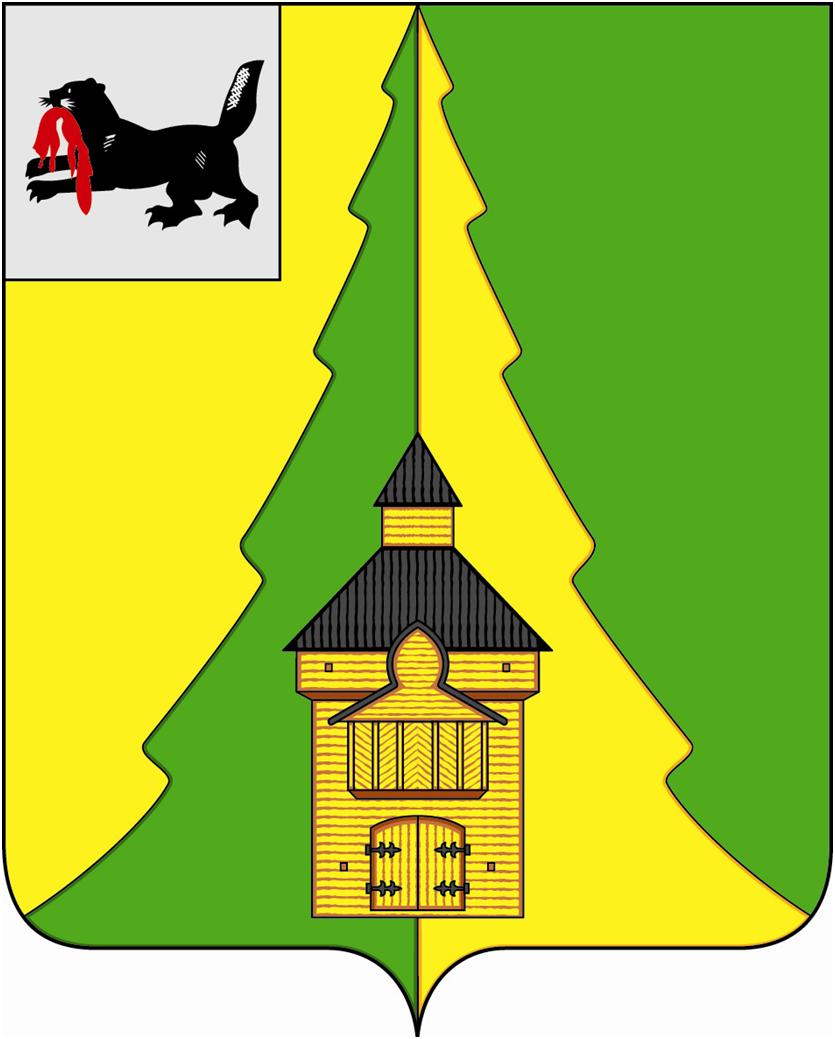 Российская ФедерацияИркутская областьНижнеилимский муниципальный районАДМИНИСТРАЦИЯПОСТАНОВЛЕНИЕОт «28» марта 2019 г. №_321_г. Железногорск-Илимский	В связи с изменением кадрового состава администрации Нижнеилимского муниципального района, администрация Нижнеилимского муниципального района ПОСТАНОВЛЯЕТ:Внести следующие изменения в Постановление Мэра района от 13.04.2009 года № 201 «Об утверждении Положения о балансовой комиссии по контролю за финансово-хозяйственной деятельностью муниципальных предприятий и учреждений, находящихся в ведении Нижнеилимского муниципального района»:Приложение № 2 «Состав балансовой комиссии по контролю за финансово-хозяйственной деятельностью муниципальных предприятий и учреждений, находящихся в ведении Нижнеилимского муниципального района» читать в редакции приложения к настоящему Постановлению (прилагается).Отменить постановление администрации Нижнеилимского муниципального района от 23.05.2018 года № 498 «О внесении изменений в постановление Мэра района от 13.04.2009 года № 201 «Об утверждении Положения о балансовой комиссии по контролю за финансово-хозяйственной деятельностью муниципальных предприятий и учреждений, находящихся в ведении Нижнеилимского муниципального района».Опубликовать данное постановление на официальном сайте муниципального образования «Нижнеилимский район» и в периодическом печатном издании «Вестник Думы и администрации Нижнеилимского муниципального района».Контроль за исполнением данного постановления оставляю за собой.	И. о. мэра района						Г.П. КозакРассылка: в дело – 2, ОСЭР, Козак Г.П., Цвейгарт В.В., ДУМИ, РФУ, юридический отдел, пресс-секретарь, Дума района, ОКСДМ, ДО., Савицкой Л.В.3-15-81 Нежевлева С.А.Приложениек Постановлению администрацииНижнеилимского муниципального района№ ____ от «____» ___________ 2019 годаПриложение № 2  к Постановлению мэра района№ 201 от «13» апреля 2009 годаСостав балансовой комиссии по контролю за финансово-хозяйственной деятельностью муниципальных предприятий и учреждений, находящихся в ведении Нижнеилимского муниципального районаИ. о. мэра района                                                Г.П. Козак«О внесении изменений в постановление Мэра района от 13.04.2009 года № 201 «Об утверждении Положения о балансовой комиссии по контролю за финансово-хозяйственной деятельностью муниципальных предприятий и учреждений, находящихся в ведении Нижнеилимского муниципального района»КозакГалина ПавловнаЦвейгартВиктор ВикторовичНежевлеваСветлана АлександровнаПерфильеваСветлана АлександровнаБойкоОльга ВикторовнаМаксимова Елена ГеннадьевнаАмелин Алексей ВладимировичСубботкина Ника МихайловнаСтупина Ирина ГригорьевнаВасиленко Светлана АлександровнаСавицкаяЛариса ВладимировнаЧибышеваИрина Андреевназаместитель мэра Нижнеилимского муниципального района по вопросам экономики и финансам, председатель комиссии; заместитель мэра Нижнеилимского муниципального района по жилищной политике, градостроительству, энергетике, транспорту и связи, заместитель председателя комиссии;главный специалист по экономике и территориальному планированию ОСЭР администрации Нижнеилимского муниципального района, секретарь комиссии; председатель Думы Нижнеилимского муниципального района (по согласованию);начальник Финансового управления администрации Нижнеилимского муниципального района;начальник ДУМИ администрации Нижнеилимского муниципального района;начальник ОСЭР администрации Нижнеилимского муниципального района;начальник юридического отдела администрации Нижнеилимского муниципального района;пресс-секретарь администрации Нижнеилимского муниципального района;начальник отдела по культуре, спорту и делам молодежи администрации Нижнеилимского муниципального района;начальник отдела жилищно-коммунального хозяйства транспорта и связи администрации Нижнеилимского муниципального района;начальник Департамента образования администрации Нижнеилимского муниципального района.